Ejemplos de búsqueda incremental utilizando el programa incsearch editado en Scilab﻿Programa incsearchclearclose// Universidad Tecnológica Nacional- Facultad Regional Rosario// Departamento de Ingeniería Química// Matemática Superior Aplicada////Ingreso de fichero de datos con los valores de xmin, xmax y nsload('datos.dat')disp("Extremo inferior del intervalo de búsqueda, xmin: "),xmindisp("Extremo superior del intervalo de búsqueda, xmax: "),xmaxdisp("Número de subintervalos, ns: "),ns//function y=func(x)    y=x-4*sin(x)endfunction//function xb = incsearch(func,xmin,xmax,ns)// incsearch: Localizador de raices por búsqueda incremental//   xb = incsearch(func,xmin,xmax,ns)://      Encuentra intervalos de variación de la variable independiente x //      cuyos extremos presentan cambios de signo de una función real //      definida sobre un cierto dominio// Entradas://   func = Nombre de la función//   xmin, xmax = Extremos del intervalo//   ns = Número de subintervalos (default = 50)// Salidas://   xb(k,1) Es el extremo inferior correspondiente al k-ésimo intervalo //   que presenta cambio de signo//   xb(k,2) Es el extremo superior correspondiente al k-ésimo intervalo //   que presenta cambio de signo//   Si no se encuentran intervalos, xb = [].[lhs, rhs] = argn()lhs = argn(1);rhs = argn(2);if rhs < 4, ns = 50; end //Si no se ingresa ns, se lo fija en el valor 50// Búsqueda incrementalx = linspace(xmin,xmax,ns); f = func(x);plot(x,f);set(gca(),"grid",[1 1])nb=0; xb=[]; //xb es nulo a menos que se detecte un cambio de signofor k = 1:length(x)-1  if sign(f(k))~= sign(f(k+1)) //Verifica si se produce un cambio de signo    nb=nb+1;    xb(nb,1)=x(k);    xb(nb,2)=x(k+1);  endendif isempty(xb)    //Informa que no se encontraron intervalos donde la función cambia de signo  disp('No se encontraron intervalos')  disp('Verificar el intervalo de búsqueda o incrementar ns')else  disp('Número de subintervalos:') //Muestra el número de subintervalos  disp(nb)endendfunctionxb=incsearch(func,xmin,xmax,ns)En primer lugar se carga en el fichero datos.dat los valores del intervalo de búsqueda, xmin y xmax y el nro. de subintervalos, ns que requiere el programa incsearch.  Para  la función f(x) = x – 4sen(x), se utilizarán los siguientes datos:--> xmin = -2*%pi--> xmax = 2*%pi--> ns = 100. --> save('datos.dat', 'xmin', 'xmax', 'ns')Luego, se ejecuta el programa incsearch para la función cuyas raíces se desea localizar. Si se desea efectuar la localización de las raíces de otra función se deberán redefinir los datos del fichero de datos y editar la nueva función.Extremo inferior del intervalo de búsqueda, xmin:  xmin  =  -6.2831853 Extremo superior del intervalo de búsqueda, xmax:  xmax  = 6.2831853 Número de subintervalos, ns:  ns  =  100.ResultadoNúmero de subintervalos: 3xb  =   	-2.4751942  -2.3482612  	-0.0634665   0.0634665   	 2.3482612   2.4751942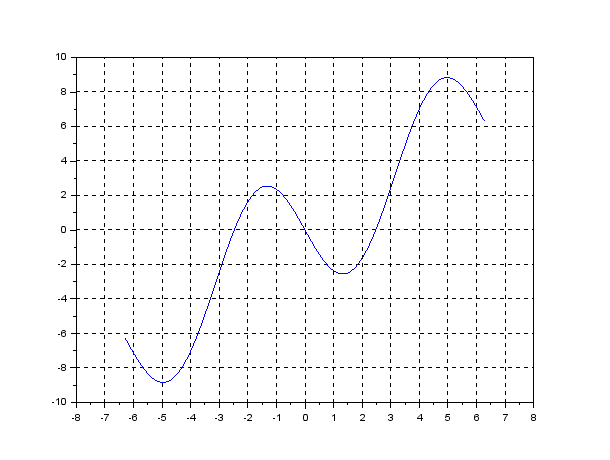 Se ejecuta el programa incsearch para diferentes polinomiosP1(x) = x^4+6*x^3+7*x^2-6*x-8Extremo inferior del intervalo de búsqueda, xmin: xmin  =  -5.Extremo superior del intervalo de búsqueda, xmax: xmax  =   2.Número de subintervalos, ns: ns  =  50.Resultado 	Número de subintervalos: 4xb  =   	-4.1253237  -3.9983907  	-2.0943951  -1.9674621  	-1.0789308  -0.9519978   	 0.9519978   1.0789308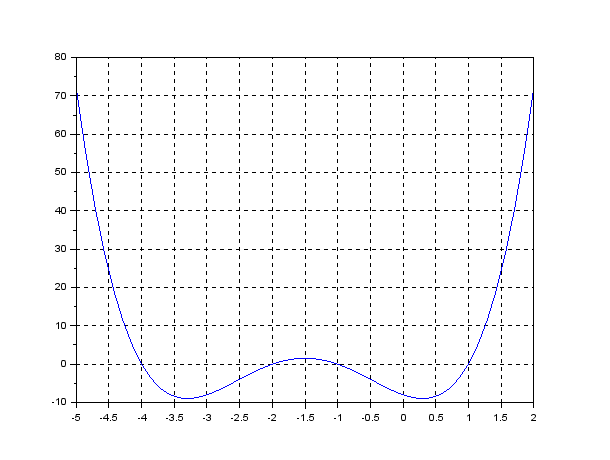 Raíces del polinomio: x1 = 1x2 = -1x3 = -2x4 = -4P2(x) = x^4+7*x^3+12*x^2-4*x-16Extremo inferior del intervalo de búsqueda, xmin: xmin  =  -5.Extremo superior del intervalo de búsqueda, xmax: xmax  = 2.Número de subintervalos, ns: ns  =  100.ResultadoNúmero de subintervalos: 4xb  =   -4.010101    -3.9393939   0.9393939    1.0101010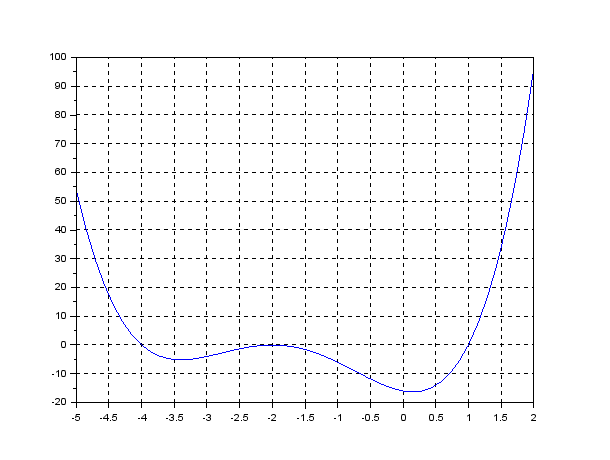 Raíces del polinomio: x1 = 1x2,3 = -2 (raíz doble)x4 = -43)	P3(x) = x^4-6*x^3+18*x^2-30*x+25Extremo inferior del intervalo de búsqueda, xmin: xmin  =  -2.Extremo superior del intervalo de búsqueda, xmax: xmax  = 2.Número de subintervalos, ns: ns  =  50.ResultadoNo se encontraron intervalosVerificar el intervalo de búsqueda o incrementar nsxb  = []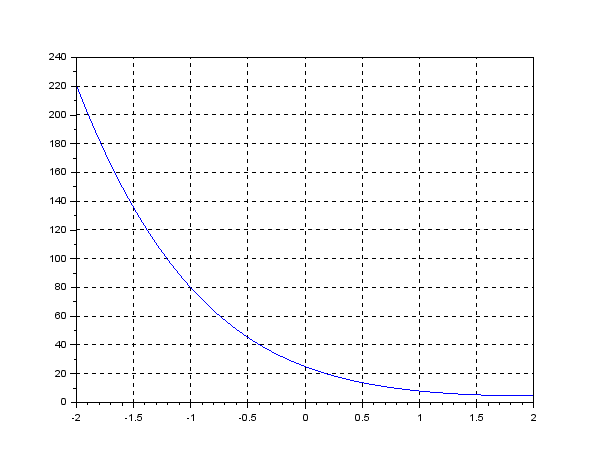 Raíces del polinomio: No tiene raíces realesX1,2 = 1 ± 2iX3,4 = 2 ± iP4(x) = x^4+x^3-5*x^2+23*x-20Extremo inferior del intervalo de búsqueda, xmin: xmin  =  -5.Extremo superior del intervalo de búsqueda, xmax: xmax  = 2.Número de subintervalos, ns: ns  =  50.ResultadoNúmero de subintervalos: 100. xb  =   	-4.0101010   -3.9393939   	 0.9393939    1.0101010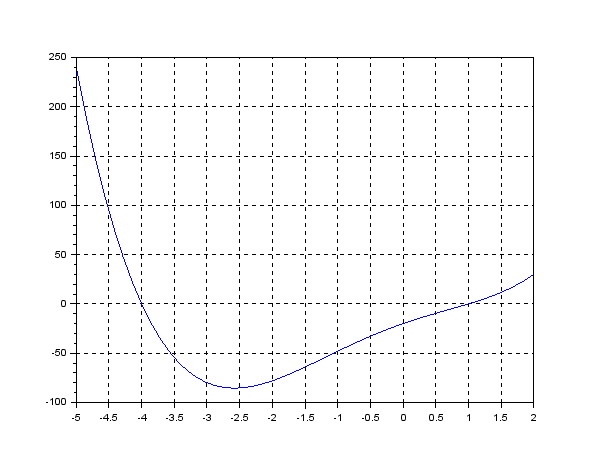 Raíces del polinomio: x1 = 1x2,3 = 1 ± 2ix4 = -4